Unsere VerkaufsmitarbeiterInnen informieren Sie gerne über allergene Zutaten in unseren Produkten!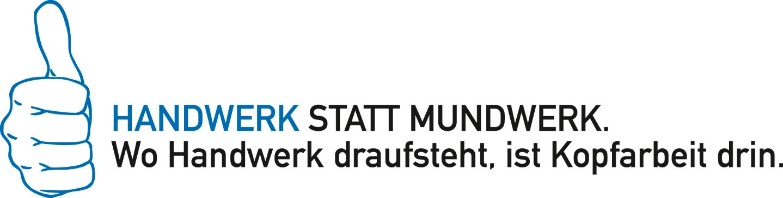 